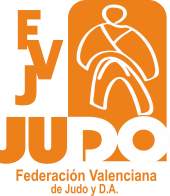 AUTORIZACIÓN PARA LOS DEPORTISTAS MENORES DE EDADY para que así conste a los efectos oportunos firmo esta autorizaciónEn	a	de	de  	Fdo.De conformidad con lo establecido en la L.O. 1/1982 de 5 de mayo, de Protección Civil del Derecho al Honor, a la Intimidad Personal y Familiar y a la Propia Imagen, y en la L.O. 1/96, de 15 de enero, de la Protección Jurídica al Menor AUTORIZO a la Federación Valenciana de Judo y D.A., a incluir las imágenes de nuestro hijo/a o tutelado/a en los medios y soportes de comunicación (páginas web, revistas, videos, medios de comunicación, memorias, carteles, etc.) que esta Federación considere oportuno, con el fin de difundir las actividades que la Federación ofrece. La Federación Valenciana de Judo y D. A., no podrá utilizar estas imágenes para finalidades distintas e informa que con la firma del presente documento otorga el consentimiento explícito para el tratamiento de los datos mencionados anteriormente de su hijo/a y/o tutelado/a.En aras a dar cumplimiento al RGPD (UE) 2016/679 del Parlamento Europeo y del Consejo, de 27 de abril de 2016 que entró en vigor el 25 de mayo de 2016 aunque de plena aplicación desde el 25 de mayo de 2018, relativo a la protección de las personas físicas en lo que respecta al tratamiento de datos personales y a la libre circulación de estos datos y siguiendo las recomendaciones e Instrucciones emitidas por la Agencia Española de Protección de Datos (A.E.P.D.) aprovechamos para informarle que la FEDERACION VALENCIANA DE JUDO y DEPORTES ASOCIADOS procederá a tratar los datos de carácter personal que Ud. nos ha proporcionado previamente, de manera lícita, leal, transparente, adecuada, pertinente, limitada, exacta y actualizada con la finalidad de mantener nuestras relaciones contractuales, comerciales y profesionales que nos unen a Ud., así como para el envío de comunicaciones postales, telemáticas, o por otros medios, con ocasión de acontecimientos puntuales, o en ciertos periodos del año, que puedan ser de interés del afectado.Todos los datos recogidos cuentan con el compromiso de confidencialidad, con las medidas de seguridad establecidas legalmente, y bajo ningún concepto son cedidos o tratados por terceras personas, físicas o jurídicas, sin el previo consentimiento del tutor o representante legal del menor, salvo en aquellos casos en los que fuere imprescindible para la correcta prestación del servicio. Es por ello que FEDERACION VALENCIANA DE JUDO y DEPORTES ASOCIADOS se compromete a adoptar todas las medidas razonables para que estos se supriman o rectifiquen sin dilación cuando sean inexactos. De acuerdo con los derechos que le confiere la normativa vigente en protección de datos podrá ejercer los derechos de acceso, rectificación, limitación de tratamiento, supresión, portabilidad y oposición al tratamiento de sus datos de carácter personal así como del consentimiento prestado para el tratamiento de los mismos o de las imágenes, dirigiéndose a:FEDERACIÓN VALENCIANA DE JUDO Y D.A. - www.fvaljudo.es campeonatos@fvaljudo.esEntidad de utilidad pública conforme a ley 14/2008, de 18 de noviembre e Inscrita en Registro de Clubs y Federacións de la generalitat Valenciana nº 25 de la sección 2° según resolución 30 mayo 1987 Calle Daniel Balaciart, 4. 1º - Oficina 7 46020 Valencia - TLF. 963 920 630 / 658 946 733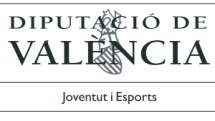 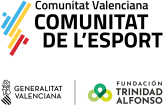 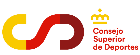 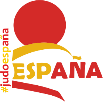 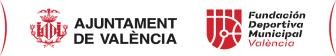 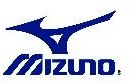 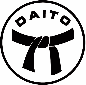 D. / Da.con DNI nº:y teléfono/os:	 	(Muy IMPORTANTE poner teléfonos de contacto)con DNI nº:y licencia federativa nº:AUTORIZO a mi hijo/a a participar en:ACTIVIDAD:	Super Copa Abs. Ciudad de Valencia 2022que se va a celebrar los díasque se va a celebrar los díasen	Polideportivo Municipal   Benicalap (Valencia) ESPAÑADeclarando que conocemos, aceptamos y cumplimos todos los requisitos y condiciones de participación.Declarando que conocemos, aceptamos y cumplimos todos los requisitos y condiciones de participación.